Załącznik nr 1 do SWZ……………………………………(nazwa (firma) albo imię i nazwisko, siedziba albo miejsce zamieszkania i adres Wykonawcy)		OFERTAdo Uniwersytetu Medycznego w Białymstokuul. Jana Kilińskiego 115-089 BiałystokFORMULARZ OFERTOWYOdpowiadając na ogłoszenie o zamówieniu na przygotowanie i realizację zajęć dydaktycznych dla słuchaczy jednej edycji trzysemestralnych studiów podyplomowych „MBA w Ochronie Zdrowia zintegrowane z Badaniami Klinicznymi i Biobankowaniem” zgodnie z Programem studiów podyplomowych (zadania  1 – 15), z podziałem na 15 części, oferujemy wykonanie zamówienia, zgodnie z wymogami zawartymi w SWZ za cenę za przeprowadzenie 1h dydaktycznej (45 minut):W przypadku Wykonawcy składającego jako osoba fizyczna, wartość brutto w formularzu ofertowym oznacza łączny koszt Zamawiającego tj: płacę brutto oraz ewentualne składki na ubezpieczenia społeczne w części płaconej przez pracodawcę zgodne ze złożonym Oświadczeniem do Celów Ubezpieczeniowych.UWAGA: W przypadku wyboru oferty złożonej przez osobę fizyczną, kwota brutto umowy zostanie ustalona na podstawie złożonego Oświadczenia do Celów Ubezpieczeniowych.  Oświadczamy, że osoba skierowana do realizacji zamówienia:(UWAGA: TABELE NALEŻY WYPEŁNIĆ ODDZIELNIE NA KAŻDE ZADANIE / PRZEDMIOT, NA KTÓRĄ WYKONAWCA SKŁADA OFERTĘ. KAŻDA ZAŁĄCZONA TABELA POWINNA DOTYCZYĆ DOŚWIADCZENIA I KWALIFIKACJI TYLKO JEDNEGO EKSPERTA (1 OSOBY)Oświadczamy, że w cenie oferty zostały uwzględnione wszystkie koszty wykonania zamówienia i będą obowiązywały przez cały okres obowiązywania umowy. W przypadku przyznania nam zamówienia zobowiązujemy się do jego zrealizowania w ramach ceny ofertowej.Oświadczamy, że jesteśmy związani ofertą w czasie wskazanym w SWZ. Oświadczamy, że usługę stanowiącą przedmiot niniejszego zamówienia zrealizujemy w terminie wskazanym w SWZ. Oświadczamy, że posiadamy niezbędny potencjał ekonomiczny i techniczny oraz dysponujemy osobami niezbędnymi celem wykonania zamówienia.Oświadczamy, że zapoznaliśmy się ze Specyfikacją Warunków Zamówienia (SWZ), wzorem umowy i nie wnosimy do nich zastrzeżeń oraz przyjmujemy warunki w nich zawarte.Oświadczamy, że w przypadku przyznania nam zamówienia, zobowiązujemy się do zawarcia umowy w miejscu i terminie wskazanym przez Zamawiającego.Oświadczamy, że realizację zamówienia zamierzamy wykonać sami/przewidujemy następujące części zamówienia powierzyć podwykonawcom2 (jeżeli dotyczy to należy wypełnić załącznik nr 7 do SWZ). Oświadczamy, że akceptujemy warunek, że płatność za realizację usługi nastąpi wg zasad określonych we wzorze umowy.Oświadczamy, że wypełniliśmy obowiązki informacyjne przewidziane w art. 13 lub art. 14 RODO1) wobec osób fizycznych, od których dane osobowe bezpośrednio lub pośrednio pozyskaliśmy w celu ubiegania się o udzielenie zamówienia w niniejszym postępowaniu. 3 Rodzaj wykonawcy4:      mikroprzedsiębiorstwo    	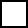       małe przedsiębiorstwo      średnie przedsiębiorstwo                                                                jednoosobowa działalność gospodarcza           osoba fizyczna nieprowadząca działalności gospodarczej      inny rodzajOświadczamy, pod groźbą odpowiedzialności karnej, iż załączone do oferty dokumenty opisują stan faktyczny, aktualny na dzień otwarcia ofert (art. 233 k.k.).    Nasz numer: REGON.......................................... NIP: ………………………………………………………..   Województwo: .................................................Tel.: .......................………………………………..Adres email: ........................................... Strona internetowa: ……………………………..Numer rachunku bankowego Wykonawcy, na który powinny zostać przelane środki za wykonanie usługi: ……………………………………………………………….……………………………………………….Osoba upoważniona do kontaktów, ze strony Wykonawcy to: ........................................,          nr tel. ................, e-mail: ……………………………………Osoba uprawniona do podpisania umowy:- Imię: ………………………...., Nazwisko: ……………..…………………..- Stanowisko: …………………....................................................Integralną część oferty stanowią następujące dokumenty: .......................................................................................................Niniejsza oferta zawiera na stronach nr od ____ do ____ informacje stanowiące tajemnicę przedsiębiorstwa w rozumieniu przepisów ustawy z dnia 16 kwietnia 1993 r. o zwalczaniu nieuczciwej konkurencji i nie mogą być udostępniane. Na okoliczność tego wykazuję skuteczność takiego zastrzeżenia w oparciu o przepisy art. 11 ust. 4 ustawy z dnia 16 kwietnia 1993 r. o zwalczaniu nieuczciwej konkurencji (t. j. Dz. U. z 2019 r. poz. 1010 ze zm.) w oparciu o następujące uzasadnienie:………………………………………………………………………………………………………….………………………………………….Inne informacje Wykonawcy: ..........................................................................................................       (podpis(-y) uprawnionego(-ych) przedstawiciela (-li)  Wykonawcy)* należy zaznaczyć liczbę lat doświadczenia. W przypadku nie wskazania przez Wykonawcę informacji dotyczących doświadczenia, Zamawiający do oceny oferty przyjmie okres minimalny.** należy zaznaczyć liczbę przeprowadzonych godzin dydaktycznych. W przypadku nie wskazania przez Wykonawcę informacji dotyczących doświadczenia, Zamawiający do oceny oferty przyjmie okres minimalny.Rozporządzenie Parlamentu Europejskiego i Rady (UE) 2016/679 z dnia 27 kwietnia 2016 r. w sprawie ochrony osób fizycznych w związku z przetwarzaniem danych osobowych i w sprawie swobodnego przepływu takich danych oraz uchylenia dyrektywy 95/46/WE (ogólne rozporządzenie o ochronie danych) (Dz. Urz. UE L 119 z 04.05.2016, str. 1). **  W przypadku gdy wykonawca nie przekazuje danych osobowych innych niż bezpośrednio jego dotyczących lub zachodzi wyłączenie stosowania obowiązku informacyjnego, stosownie do art. 13 ust. 4 lub art. 14 ust. 5 RODO treści oświadczenia wykonawca nie składa (usunięcie treści oświadczenia np. przez jego wykreślenie).2    Niepotrzebne skreślić3       W przypadku gdy wykonawca nie przekazuje danych osobowych innych niż bezpośrednio jego dotyczących lub zachodzi wyłączenie stosowania obowiązku informacyjnego, stosownie do art. 13 ust. 4 lub art. 14 ust. 5 RODO treści oświadczenia wykonawca nie składa (usunięcie treści oświadczenia np. przez jego wykreślenie).4    Mikro przedsiębiorstwo to przedsiębiorstwo, które zatrudnia mniej niż 10 osób i którego roczny obrót lub suma bilansowa nie przekracza 2 mln EUR. Małe przedsiębiorstwo to przedsiębiorstwo, które zatrudnia mniej niż 50 osób i którego roczny obrót lub suma bilansowa nie przekracza 10 mln EUR. Średnie przedsiębiorstwo to przedsiębiorstwo, które zatrudnia mniej niż 250 osób i którego roczny obrót nie przekracza 50 mln EUR lub suma bilansowa nie przekracza 43 mln EURNr częściNazwa częściCena ofertowa brutto cyfrowo PLN
(za 1h dydaktyczną)Cena ofertowa brutto słownie PLNZadanie 1. Przedmiot: Relacje międzynarodowe w ochronie zdrowiaZadanie 2. Przedmiot: Przywództwo w organizacjiZadanie 3. Przedmiot: Zarządzanie zasobami ludzkimiZadanie 4. Przedmiot: Negocjacje w ochronie zdrowiaZadanie 5. Przedmiot: Ekonomia podmiotu leczniczego w aspekcie transferu nowoczesnych technologiiZadanie 6. Przedmiot: Marketing strategiczny w ochronie zdrowiaZadanie 7. Przedmiot: Prawne aspekty funkcjonowania podmiotu leczniczego w systemie ochrony zdrowiaZadanie 8. Przedmiot: Zarządzanie strategiczne w ochronie zdrowiaZadanie 9. Przedmiot: Ekonomia ochrony zdrowiaZadanie 10. Przedmiot: Ubezpieczenia w ochronie zdrowiaZadanie 11. Przedmiot: Zarządzanie podmiotami leczniczymiZadanie 12. Przedmiot: Rachunek kosztów i rachunkowość zarządczaZadanie 13. Przedmiot: Audyt w podmiocie leczniczym w kontekście  procesu leczeniaZadanie 14. Przedmiot: NFZ - relacje płatnik - podmiot leczniczy, kontraktowanie świadczeńZadanie 15. Przedmiot: Podatki w zakresie podmiotu leczniczegoCzęść zamówienia……………………………………………………………….Podać nr Zadania / Nazwę przedmiotu……………………………………………………………….Podać nr Zadania / Nazwę przedmiotuImię i nazwisko osoby/eksperta, którym dysponuje lub będzie dysponował Wykonawca i który będzie uczestniczyć w wykonywaniu zamówienia……………………………………………………………….Imię i nazwisko; nr telefonu……………………………………………………………….Imię i nazwisko; nr telefonuKryterium: Wykształceniewypełnia wykonawca zgodnie z Częścią XVII pkt 1 ppkt c) SWZKryterium: Wykształceniewypełnia wykonawca zgodnie z Częścią XVII pkt 1 ppkt c) SWZKryterium: Wykształceniewypełnia wykonawca zgodnie z Częścią XVII pkt 1 ppkt c) SWZWyższe TAK      □NIE        □Stopnień naukowy TAK      □………………………..……….Stopień naukowy; dyscyplinaNIE         □Ukończony kierunek studiów              i uczelnia…….…….Kryterium: Doświadczenie teoretyczne i/lub praktyczne w obszarze problematyki przedmiotu* wypełnia wykonawca zgodnie z Częścią XVII pkt 1 ppkt b) SWZKryterium: Doświadczenie teoretyczne i/lub praktyczne w obszarze problematyki przedmiotu* wypełnia wykonawca zgodnie z Częścią XVII pkt 1 ppkt b) SWZKryterium: Doświadczenie teoretyczne i/lub praktyczne w obszarze problematyki przedmiotu* wypełnia wykonawca zgodnie z Częścią XVII pkt 1 ppkt b) SWZ□co najmniej 3-letnie doświadczenie teoretyczne i/lub praktyczne w obszarze problematyki przedmiotu □ co najmniej 5-letnie doświadczenie teoretyczne i/lub praktyczne w obszarze problematyki przedmiotu□co najmniej 10-letnie doświadczenie teoretyczne i/lub praktyczne w obszarze problematyki przedmiotuKryterium: Doświadczenie dydaktyczne**wypełnia wykonawca zgodnie z Częścią XVII pkt 1 ppkt d) SWZKryterium: Doświadczenie dydaktyczne**wypełnia wykonawca zgodnie z Częścią XVII pkt 1 ppkt d) SWZKryterium: Doświadczenie dydaktyczne**wypełnia wykonawca zgodnie z Częścią XVII pkt 1 ppkt d) SWZ□ przeprowadzenie minimum 8 godzin dydaktycznych w ramach realizacji programu studiów podyplomowych dedykowanych kadrze sektora ochrony zdrowia i/lub MBA dedykowanych kadrze sektora ochrony zdrowia□przeprowadzenie minimum 16 godzin dydaktycznych w ramach realizacji programu studiów podyplomowych dedykowanych kadrze sektora ochrony zdrowia i/lub MBA dedykowanych kadrze sektora ochrony zdrowia□przeprowadzenie minimum 32 godzin dydaktycznych w ramach realizacji programu studiów podyplomowych dedykowanych kadrze sektora ochrony zdrowia i/lub MBA dedykowanych kadrze sektora ochrony zdrowia